Паспорт проекта.Название проекта: «Осень-чудная пора».Вид проекта: информационно – творческий.Продолжительность: долгосрочный (1.10.15 г.-30.10.15 г.)Участники: дети подготовительной группы, воспитатели, родители.Актуальность: в условиях образовательного процесса в ДОУ  укрепляем и расширяем связь с природой, воспитываем бережное отношение к живой и неживой природе, приобщаем к совместной деятельности детей и родителей, как в детском саду, так и дома.Цель: создание условий для развития познавательных и творческих способностей детей в процессе разработки совместного проекта «Осень – чудная пора!».Задачи:обобщить и систематизировать представления детей об осенних изменениях в природе, о характерных сезонных явлениях;развивать умение видеть красоту окружающего природного мира, разнообразие его красок и форм через наблюдения во время прогулок, при рассматривании иллюстраций и картин художников;расширять и активизировать речевой запас детей на основе углубления представлений об окружающем;воспитывать у детей бережное отношение к природе.Предполагаемый результат:закрепление знаний и представлений детей об осени, её признаках;расширение и активизация речевого запаса детей на основе углубления и обобщения представлений об окружающем, а также в процессе знакомства с рассказами, стихами, пословицами, загадками осенней тематики;отражение знаний, накопленных в процессе реализации проекта, в различных видах деятельности (изобразительной, театрализованной, умственной, игровой);заинтересованность и активное участие родителей в образовательном процессе детского сада.Подготовительный этапсоставление плана совместной работы с детьми, родителями;разработка конспектов ОД;подбор материала и оборудования для ОД, бесед, игр с детьми;подбор художественного материала;оформление папок – передвижек для родителей по теме проекта.План работы с детьми по осуществлению проекта«Осень — чудная пора!»Мероприятия по работе с родителями:Стендовая информация для родителей, консультация «Влияние природы на духовное развитие ребенка »;Выставка  на тему «Осенние фантазии» (изготовление поделок из природного материала);Совместное творчество детей и родителей в изготовлении книжки – малышки на тему «Осень»Продукт проектной деятельности:работы детей  на тему «Осень»Презентация проекта:праздник Осени;выставка «Осенняя фантазия»Результаты проектной деятельности:в результате проекта у детей пополнились, систематизировались знания и представления об осенних изменениях в природе;на основе углубления и обобщения представлений об окружающем, в процессе знакомства с рассказами, стихами, пословицами, загадками осенней тематики, у детей расширился и активизировался речевой запас;большинство родителей приняли активное участие в реализации проекта.Фотоотчёт по проделанным мероприятиямНаблюдения в природе 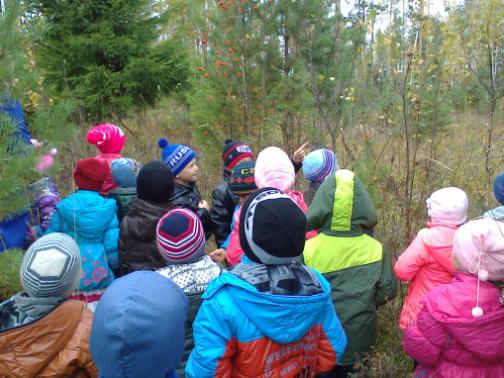 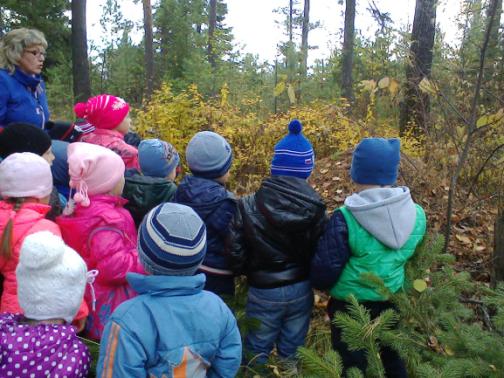 Сбор природного материала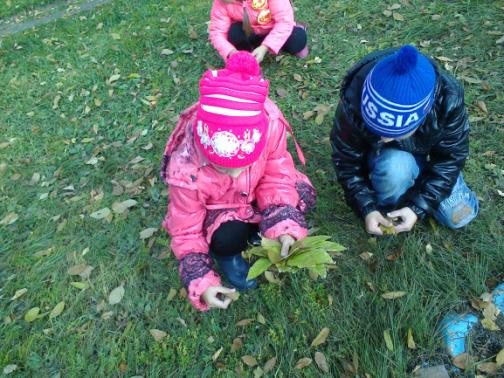 Труд на участке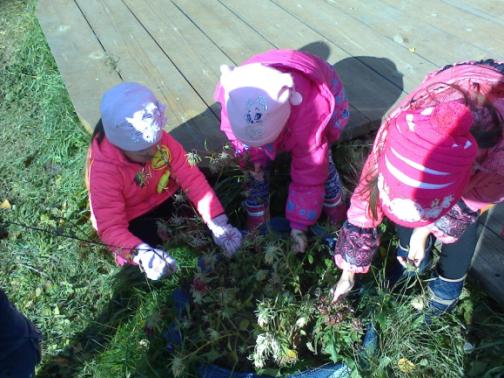 Закладки из осенних листьев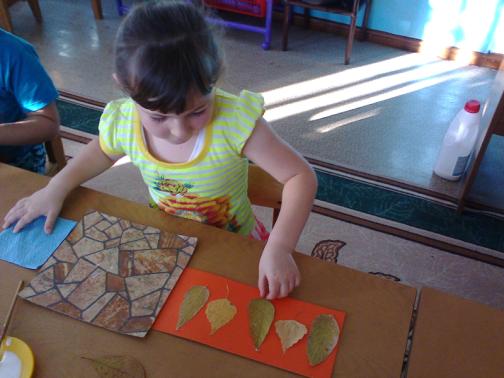 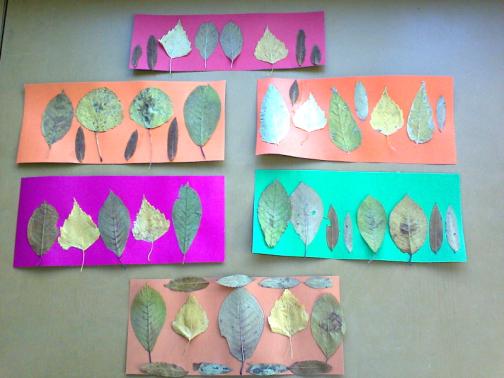 Нетрадиционное рисование«Лес, точно терем расписной»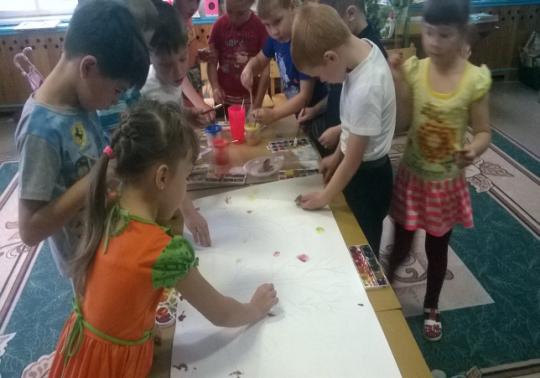 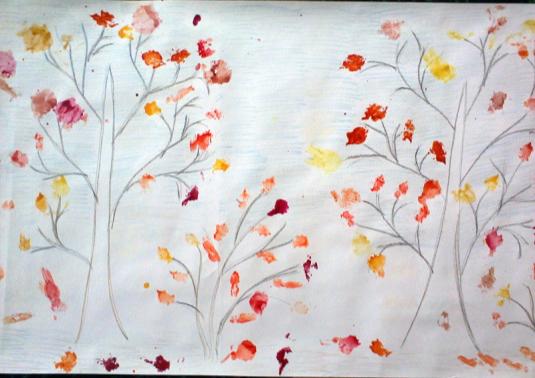 «Лебединое озеро»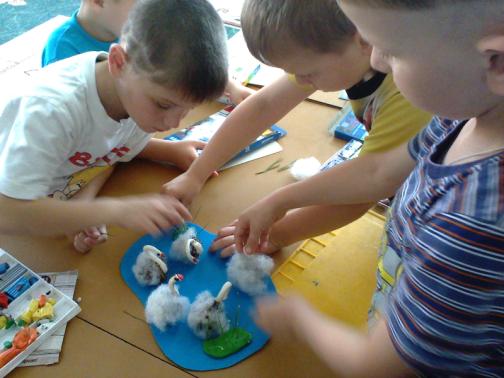 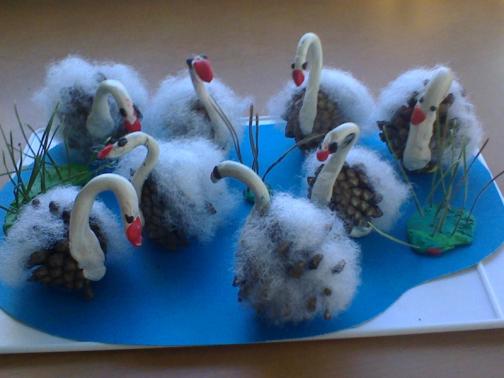 «Грибное лукошко»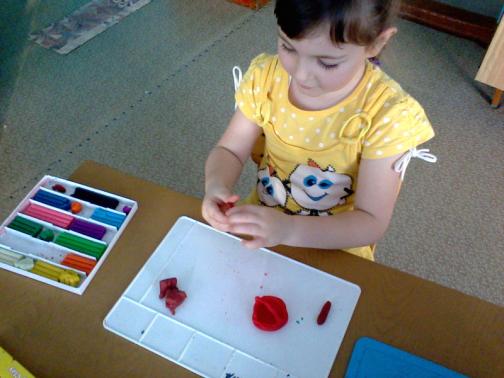 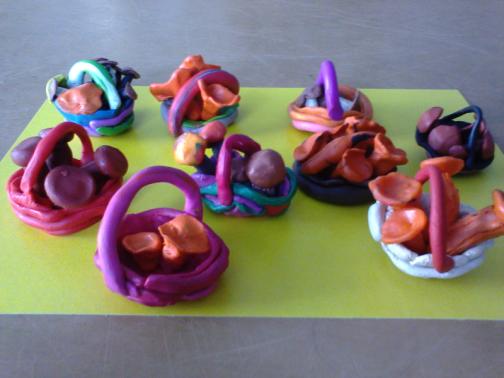 «Ёжик»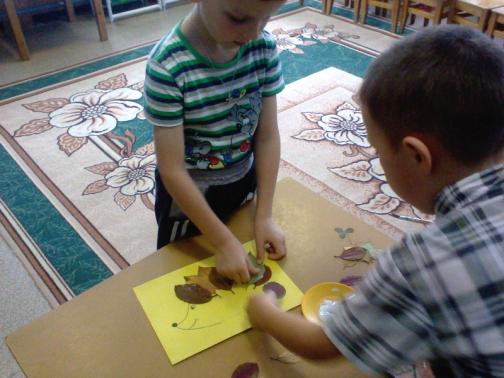 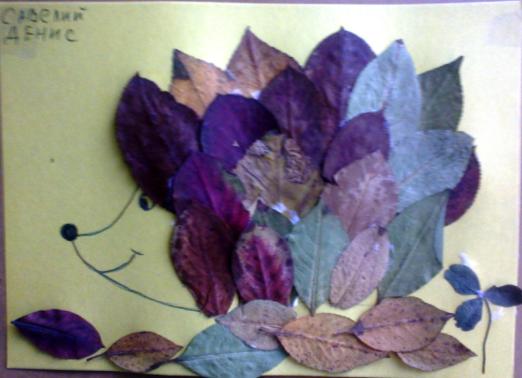 Выставка «Осенние фантазии»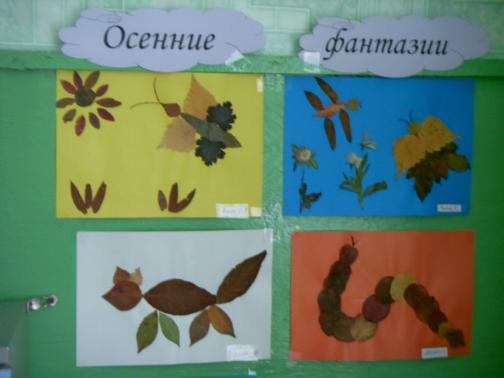 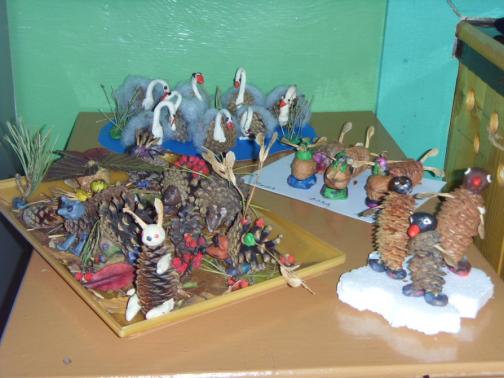 Книжки – малышки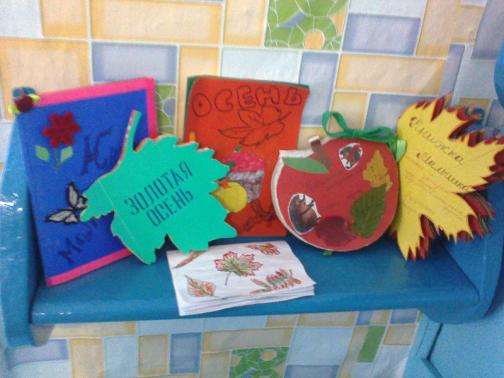 Праздник Осени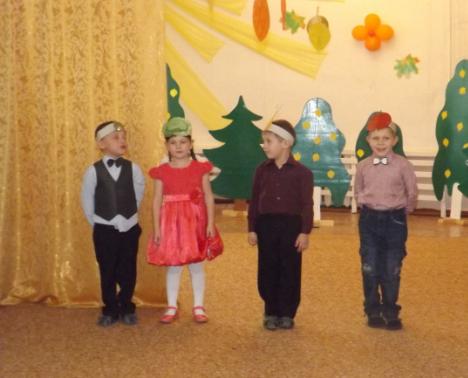 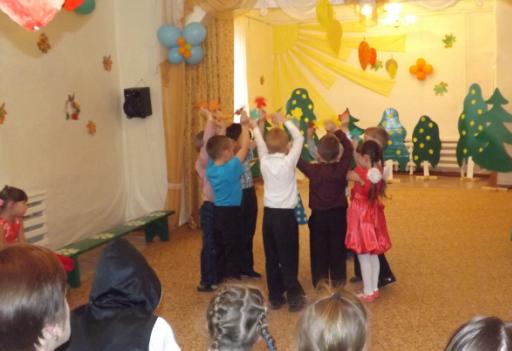 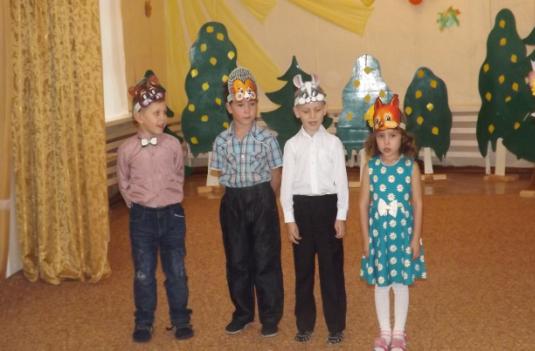 Образовательные областиФормы работы с детьмиПознавательное развитиеРассматривание и обследование муляжей и трафаретов овощей, фруктов, грибов, листьев, иллюстраций и открыток, посвященных осени.Конструирование и ручной труд из природного материала:«Пингвины» (из шишек)«Вертолёты» (из шишек)«Лебединое озеро» (из шишек)«Корзинка»(плетение из бумажных полос)Беседы:«Что мы знаем о лесе», «Почему деревья сбрасывают листья», «Осень. Что ты о ней знаешь?»Цикл наблюдений:— за изменениями осенней природы во время прогулок (за солнцем, небом, силой ветра, осенним дождём)-за красотой и богатством осенних красок— за цветником— за перелетными птицами— за насекомыми— за деревьями, растущими на территории детского садаЦелевые прогулки: «Деревья и кустарники нашего детского сада», «Ищем приметы осени»Речевое развитие Рассматривание иллюстраций об осени, составление описательных рассказов. Заучивание стихов и загадок.Словесные игры: «Опиши словами осень!», «Осень в лесу», «Вспомни – назови», «Один – много», «Будь внимательным», «Осенние деревья», «Подбери действие».Чтение художественной литературы:Пословицы, поговорки, загадки об осениА. Пушкин «Уж небо осенью дышало…»А. Пушкин «Унылая пора! Очей очарованье»А. Плещеев «Скучная картина»К. Бальмонт «Осень»Н. Сладков «Осень на пороге»Е. Благинина «Улетают, улетели»Г. Скребицкий «Четыре художника. Осень»А. Ерикеев «Наступила осеньЛ.Толстой «Дуб и орешник»З.Федоровская «Осень»К.Ушинский «Осенняя сказка», «Спор деревьев»Г.Скребицкий «Белка готовится к зиме»Социально- коммуникативное развитиеСюжетно-ролевые игры:  «Семья – собираемся на прогулку в лес», «Семейный праздник».Дидактические игры:  «Времена года», «Узнай по описанию», «Чудесный мешочек», «С какой ветки детки?», «Найди дерево по описанию»,«Знатоки осенней природы».Игры – драматизации: Сценка  «Как звери готовятся к зиме», «Сказка о том, почему помидор стал красным».Настольно – печатные игры: «Времена года»Трудовая деятельность:сбор природного материала на прогулке (сбор шишек, листочков для поделок)подготовка клумбы  к зимеукрывание корней деревьев опавшей листвой.Художественно-эстетическое развитиеАппликация:«Закладки из осенних листьев»«Лисичка» (из листьев)«Гусеница» (из листьев)«Паук» (из листьев)«Ёжик»(из листьев)Рисование:«Лес, точнотерем  расписной»Лепка:«Грибное лукошко»Самостоятельная художественная деятельность:Рисование «Чем нам осень нравится»«Деревья осенью»Слушание музыкальных произведений:П. И. Чайковский «Осенняя песнь»А. Вивальди «Осень»Пение:«Осень» муз. А.Арутюнова«Скворушка прощается» муз.Т.Попатенко«Дождик обиделся»  муз.Д.Львова-КомпанейцаДосуги, развлечения: «Осенний праздник»Физическое развитиеПодвижные игры:«Найди пару», «Перелёт птиц», «Гуси – лебеди»Игры – соревнования: «Кто быстрее обежит лужи»Физкультминутки: «Клён», «Осенние листочки», «Грибы»